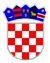 	REPUBLIKA HRVATSKAVUKOVARSKO-SRIJEMSKA ŽUPANIJAOPĆINA NEGOSLAVCIOpćinsko vijećeKLASA: 406-01/20-01/01URBROJ: 2196/06-02-20-01Negoslavci, 21.10.2020. godineGODIŠNJI PLAN UPRAVLJANJA IMOVINOM U VLASNIŠTVU OPĆINE NEGOSLAVCI ZA 2021. GODINU1. UVOD	Općina Negoslavci izrađuje Plan upravljanja imovinom u vlasništvu Općine Negoslavci za razdoblje od godinu dana (u daljem tekstu: Plan upravljanja). Donošenje Godišnjeg plana upravljanja utvrđeno je člancima 15. i 19. Zakona o upravljanju državnom imovinom („Narodne novine“ broj 52/18) i Strategijom upravljanja i raspolaganja imovinom u vlasništvu Općine Negoslavci za razdoblje od 2017. do 2022. godine.	Obvezni sadržaj Plana upravljanja propisan je Uredbom o obveznom sadržaju plana upravljanja imovinom u vlasništvu Republike Hrvatske („Narodne novine“ broj 24/14).	Plan upravljanja je jedinstveni dokument sveobuhvatnog prikaza transparentnog upravljanja imovinom u vlasništvu Općine Negoslavci.	Tablica 1. Planirani prihodi upravljanja imovinom u proračunu Općine Negoslavci	Planom upravljanja predviđa se učinkovito upravljanje i raspolaganje imovinom, u smislu dobrog gospodara. Priroritet je postaviti optimalna rješenja upravljanja imovinom za buduće naraštaje, generiranje gospodarskog rasta kao i ostvarenje strateških razvojnih ciljeva.Tablica 2. Planirani rashodi održavanja i uređenja za 2021. godinu na imovini u vlasništvu Općine Negoslavci	2. GODIŠNJI PLAN UPRAVLJANJA TRGOVAČKIM DRUŠTVIMA	Općina Negoslavci nema trgovačkih društava u svojem vlasništvu ili suvlasništvu.	3. GODIŠNJI PLAN UPRAVLJANJA I RASPOLAGANJA STANOVIMA I POSLOVNIM PROSTORIMA U VLASNIŠTVU OPĆINE NEGOSLAVCI	Poslovni prostori su, prema odredbama Zakona o zakupu i kupoprodaji poslovnog prostora (»Narodne novine«, broj 125/11, 64/15, 112/18), poslovne zgrade, poslovne prostorije, garaže i garažna mjesta. Pod pojmom stanovi, podrazumijevaju se stanoviu vlasništvu lokalnih jedinica.	Tablica 3. Podaci o poslovnim prostorima u vlasništvu Općine Negoslavci.	Općina Negoslavci nema stanova u svojem vlasništvu ili suvlasništvu.	4. GODIŠNJI PLAN UPRAVLJANJA I RASPOLAGANJA GRAĐEVINSKIM ZEMLJIŠTEM U VLASNIŠTVU OPĆINE NEGOSLAVCI	Građevinsko zemljište je prema odredbama Zakona o prostornom uređenju (»Narodne novine« broj 153/13, 65/17, 114/18, 39/19 i 98/19), zemljište koje je izgrađeno, uređeno ili prostornim planom namijenjeno za građenje građevina ili uređenje površina javne namjene.	Općina Negoslavci nema građevinskog zemljišta u svom vlasništvu ili suvlaništvu.	5. GODIŠNJI PLAN PRODAJE NEKRETNINA U VLASNIŠTVU OPĆINE NEGOSLAVCI	Općina Negoslavci nema u planu prodaju nekretnina u svom vlasništvu ili suvlasništvu u 2021. godini.	6. GODIŠNJI PLAN RJEŠAVANJA IMOVINSKO-PRAVNIH I DRUGIH ODNOSA VEZANIH UZ PROJEKTE OBNOVLJIVIH IZVORA ENERGIJE TE OSTALIH INFRASTRUKTURNIH PROJEKATA, KAO I EKSPLOATACIJU MINERALNIH SIROVINA SUKLADNO PROPISIMA KOJI UREĐUJU TA PODRUČJA	Na području Općine Negoslavci ne postoje obnovljivi izvori energije i mineralne sirovine te ne postoji konkretni plan za 2021. godinu u tom području.	7. GODIŠNJI PLAN POSTUPAKA PROCJENE IMOVINE U VLASNIŠTVU OPĆINE NEGOSLAVCI	Procjena vrijednosti nekretnina u Republici Hrvatskoj regulirana je Zakonom o procjeni vrijednosti nekretnina (»Narodne novine«, broj 78/15).	Općina Negoslavci nema u planu u 2021. godini vršiti procjenu vrijednosti nekretnina.	8. GODIŠNJI PLAN RJEŠAVANJA IMOVINSKO-PRAVNIH ODNOSA	Općina Negoslavci nema u planu rješavanje imovinsko-pravnih odnosa u svom vlasništvu ili suvlasništvu u 2021. godini.	9. PROVEDBE PROJEKTA JAVNO-PRIVATNOG PARTNERSTVA	Javno–privatno partnerstvo jest dugoročan ugovorni odnos između javnog i privatnog partnerstva, čiji je predmet izgradnja ili rekonstrukcija te održavanje javne građevine, u svrhu pružanja javnih usluga iz okvira nadležnosti javnog partnera. Obvezu i rizike uz financiranje i proces gradnje preuzima privatni partner. Statusno javno–privatno partnerstvo jest model temeljen na ugovornom odnosu između javnog i privatnog partnera.	Općina Negoslavci nema planova za ulaženje u projekte javno–privatnog partnerstva u 2021. godini.	10. GODIŠNJI PLAN VOĐENJA EVIDENCIJE IMOVINE	Izrađen je Registar nekretnina u vlasništvu Općine Negoslavci i dostupan je na web stranici Općine Negoslavci: http://opcina-negoslavci.hr/ .	11. GODIŠNJI PLAN POSTUPAKA VEZANIH UZ SAVJETOVANJE SA ZAINTERESIRANOM JAVNOŠĆU I PRAVO NA PRISTUP INFORMACIJAMA KOJE SE TIČE UPRAVLJANJA I RASPOLAGANJA IMOVINOM U VLASNIŠTVU OPĆINE NEGOSLAVCI	Registar nekretnina u vlasništvu Općine Negoslavci je objavljen na internet stranici Općine Negoslavci.	12. GODIŠNJI PLAN ZAHTJEVA ZA DAROVANJE NEKRETNINA UPUĆEN MINISTARSTVU DRŽAVNE IMOVINE	Općina Negoslavci nema u planu podnošenje zahtjeva za darovanje nekretnina ili zamjenu.Predsjednik Općinskog vijeća:Miodrag MišanovićPlanirani prihodi od imovinePlanirani prihodi od imovinePlanirani prihodi od imovinePlanirani prihodi od imovinePlanirani prihodi od imovineOpisProračun 2019.Proračun2020.Projekcija 2021.Projekcija 2022.Prihodi od nefinancijske imovine139.000,0042.000,0016.000,00Planirani rashodi na imoviniPlanirani rashodi na imoviniPodručjeRashodiUređenje centra općine - izgradnja parkinga550.000,00Održavanje i sanacija lokalnih cesta600.000,00Sanacija pješačkih staza200.000,00Održavanje javne rasvjete – usluge održavanja javne rasvjete110.000,00Uređenje komunalne infrastrukture – kanalska mreža200.000,00Uređenje groblja u Negoslavcima – parking i ograda450.000,00Zgrada nogometnog igrališta – uređenje prostorija u teretanu200.000,00UKUPNO2.310.000,00Poslovni prostoriPovršina u m2Dosadašnji način korištenjaPlanirani način korištenjaVukovarska 7, Negoslavci, k.č. 677/3, k.o. NegoslavciZgrada 203Prostorije u službi organa Općine Negoslavci, prvi sprat se učestalo koristi,  prizemlje po potrebi za održavanje manifestacija, svečanih ručkova i večera.Isto kao i ranije.Braće Nerandžića 2, Negoslavci, k.č. 876/2, k.o. NegoslavciZgrada i dvor 508Prostorije za potrebe Projektnog centra Negoslavci, organa Općine Negoslavci i udruge umirovljenika “Sremac”.Isto kao i ranije.Braće Nerandžića 83, Negoslavci, k.č. 1612/2, k.o. NegoslavciZgrada 255Prostorije za potrebe Nogometnog kluba Negoslavci.Isto kao i ranije.Željeznička b.b., Negoslavci, k.č. 1938, k.o. NegoslavciZgrada 146Prostorije za potrebe lovačke udruge “Fazan” i sportske ribolovne udruge “Dobra voda”.Isto kao i ranije.